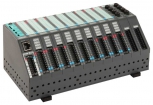 CC311V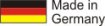 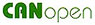 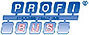 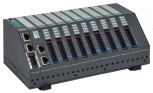 CC311T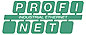 